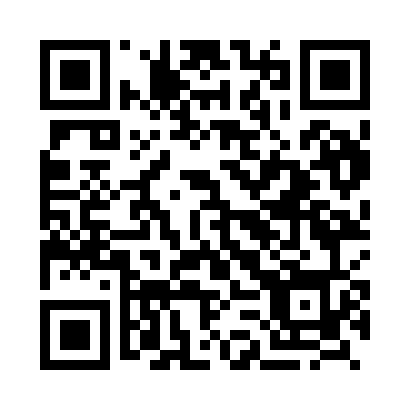 Prayer times for Bubliai, LithuaniaWed 1 May 2024 - Fri 31 May 2024High Latitude Method: Angle Based RulePrayer Calculation Method: Muslim World LeagueAsar Calculation Method: HanafiPrayer times provided by https://www.salahtimes.comDateDayFajrSunriseDhuhrAsrMaghribIsha1Wed3:055:421:216:329:0111:282Thu3:055:401:216:339:0311:293Fri3:045:371:216:359:0511:304Sat3:035:351:206:369:0711:315Sun3:025:331:206:379:0911:326Mon3:015:311:206:389:1011:327Tue3:005:291:206:399:1211:338Wed2:595:271:206:409:1411:349Thu2:585:251:206:419:1611:3510Fri2:585:231:206:439:1811:3511Sat2:575:211:206:449:2011:3612Sun2:565:191:206:459:2211:3713Mon2:555:181:206:469:2411:3814Tue2:555:161:206:479:2511:3915Wed2:545:141:206:489:2711:3916Thu2:535:121:206:499:2911:4017Fri2:535:111:206:509:3111:4118Sat2:525:091:206:519:3211:4219Sun2:515:071:206:529:3411:4220Mon2:515:061:206:539:3611:4321Tue2:505:041:206:549:3711:4422Wed2:505:031:206:559:3911:4523Thu2:495:011:216:569:4111:4524Fri2:485:001:216:579:4211:4625Sat2:484:581:216:579:4411:4726Sun2:484:571:216:589:4511:4827Mon2:474:561:216:599:4711:4828Tue2:474:551:217:009:4811:4929Wed2:464:531:217:019:5011:5030Thu2:464:521:217:029:5111:5031Fri2:464:511:227:029:5211:51